PRIX COPO DES LYCÉENSBULLETIN D'INSCRIPTION
(à retourner à la délégation académique à l’action culturelle
par courriel à daac-27-76@ac-normandie.fr avant le mercredi 29 septembre 2021)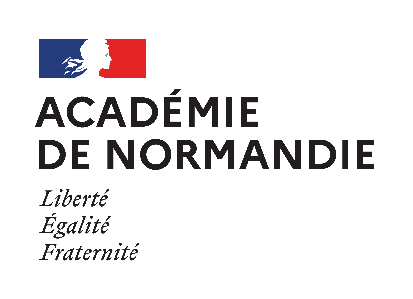 Manon QUENEHENmanon.burel-andre@ac-normandie.frDélégation académique à l’action culturelle - site de Rouen -Courriel : daac-27-76@ac-normandie.frTél. : 02 32 08 91 00 RENSEIGNEMENTS ÉTABLISSEMENTRENSEIGNEMENTS ÉTABLISSEMENTNom de l'établissementAdresse complèteTéléphoneUAIRENSEIGNEMENTS ENSEIGNANTSRENSEIGNEMENTS ENSEIGNANTSProfesseur de LettresNom et prénomProfesseur DocumentalisteNom et prénomTéléphone personnelCourriel académique@ac-normandie.frClasse participante(niveau, profil)ENGAGEMENT DE L’ÉTABLISSEMENTENGAGEMENT DE L’ÉTABLISSEMENTL’établissement s’engage à financer au moins un lot de livre de la sélection d’une valeur de 120€ à la librairie La Factorie.L’établissement s’engage à financer au moins un lot de livre de la sélection d’une valeur de 120€ à la librairie La Factorie.Prénom et nom du chef d'établissementAvis du chef d'établissementDate et signature